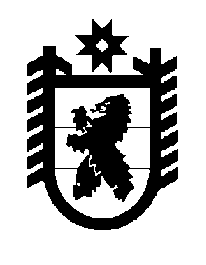 Российская Федерация Республика Карелия    ПРАВИТЕЛЬСТВО РЕСПУБЛИКИ КАРЕЛИЯРАСПОРЯЖЕНИЕот 12 февраля 2018 года № 103р-Пг. Петрозаводск В соответствии со статьей 9, пунктом 2 части 1 статьи 26 Градостроительного кодекса Российской Федерации, статьями 7, 10, 15 Федерального закона от 21 декабря 2004 года № 172-ФЗ «О переводе земель или земельных участков из одной категории в другую», на основании ходатайства администрации Пряжинского национального муниципального района  осуществить перевод трех земельных участков общей площадью 18500 кв. м,  расположенных на территории Святозерского сельского поселения Пряжинского национального муниципального района  Республики Карелия, из состава земель сельскохозяйственного назначения в земли особо охраняемых территорий и объектов согласно приложению. 
           Глава Республики Карелия                                                              А.О. ПарфенчиковПриложение к распоряжениюПравительства Республики Карелия от 12 февраля 2018 года № 103р-ПЗемельные участки, в отношении которых осуществляется перевод 
из состава земель сельскохозяйственного назначения в земли особо охраняемых территорий и объектов____________№ п/пКадастровый номер земельного участкаПлощадь (кв. м)Адрес1.10:21:0120701:2096500Республика Карелия, Пряжинский район, земельный участок расположен в восточной части кадастрового квартала 10:21:12 07 01 2.10:21:0120701:2106500Республика Карелия, Пряжинский район, земельный участок расположен в восточной части кадастрового квартала 10:21:12 07 01 3.10:21:0120701:3685500Республика Карелия, Пряжинский район, земельный участок расположен в восточной части кадастрового квартала 10:21:12 07 01 